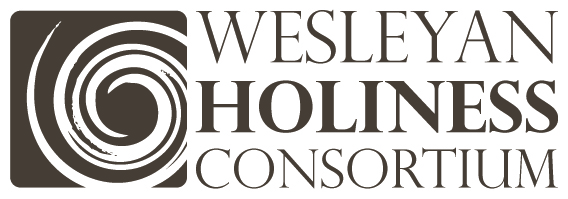 NetworksSouthern California (LA Area) – Jerry Ferguson, Coordinator		(Nazarene)Indiana – Steve Emery, Coordinator			(Wesleyan)Portland – David Shrout, Coordinator			(Church of God)Seattle – Lloyd Moritz, Coordinator			(Church of God)St. Louis – Ray Brewer, Coordinator			(Assemblies of God)Argentina – Susan McMillan, Coordinator		(Salvation Army)Brazil -  (Sao Paulo, Rio de Janeiro, Brasilia)Ildo Mello, Coordinator			(Free Methodist)	Clovis Paradela (Rio)		(Methodist)	Misael Lemos (Brasilia)		(Methodist)University/College Presidents’ Network – Shirley Mullen, Coordinator		(Wesleyan, Houghton)Affiliated Network – (Principal serves on Steering Committee)Wesleyan Holiness Women’s Clergy Conference 	Carla Sunberg			(Nazarene)